Μαθαίνουμε το  Η, ηΟΝΟΜΑ: ___________________________Χρωματίζουμε το  Η, η και τις εικόνες: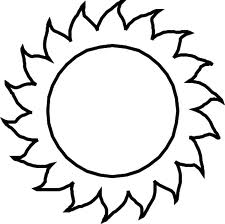 		ήλιος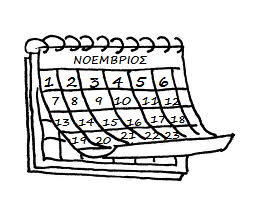 								ημερολόγιο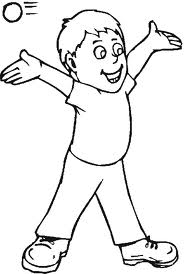 	Ηλίας2.  Συμπλήρωσε το Η, η στις παρακάτω λέξεις. Μην ξεχάσεις τους τόνους όπου χρειάζεται!Τώρα διάβασε τις λέξεις δυνατά!3. Χρωματίζω με κίτρινο το κεφαλαίο Η                              4. Σχηματίζω συλλαβές με το η και τις διαβάζω: και με πορτοκαλί το μικρό η μέσα στον ήλιο:                               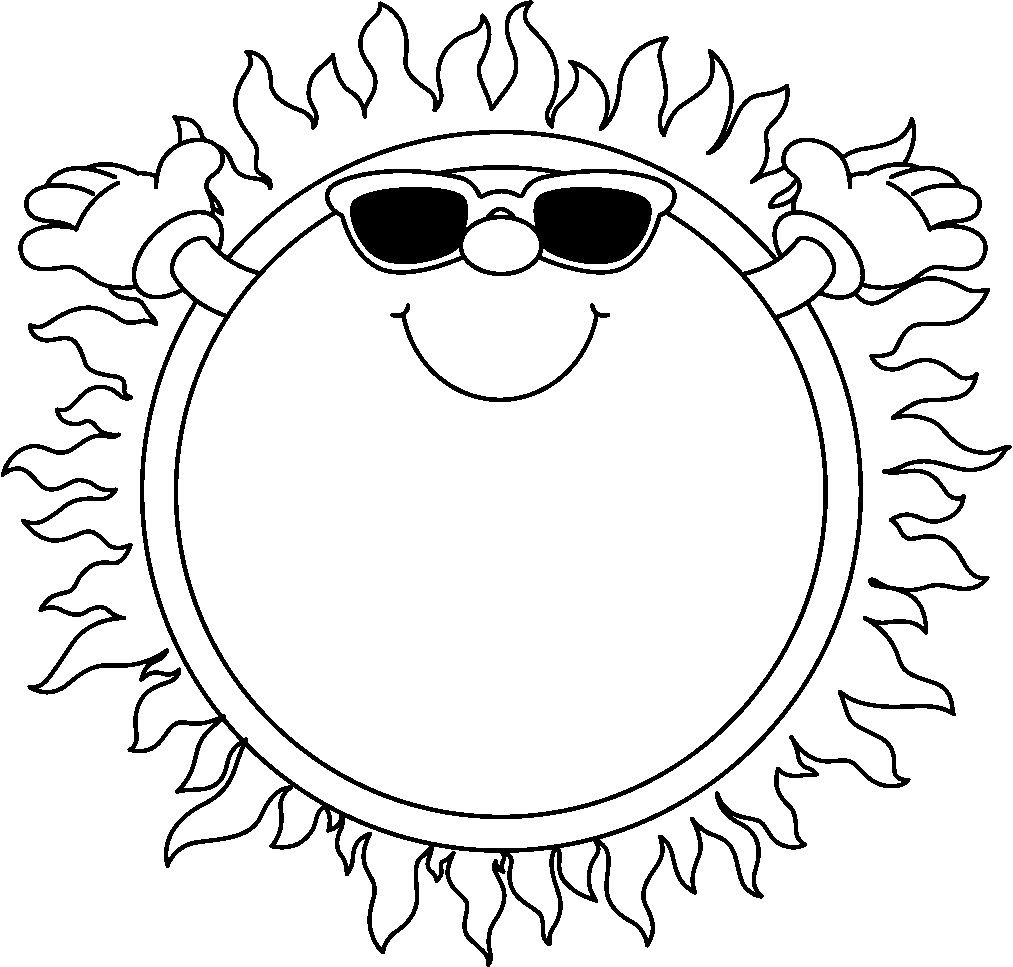 	τ				___	π				___	θ				___	κ				___			μ				___	ν				___	ρ				___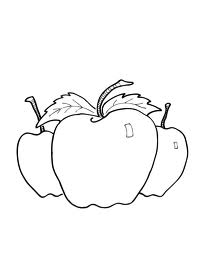 5. Γράψε κάτω από τις εικόνες αυτό που βλέπεις. Μην ξεχάσεις τους τόνους!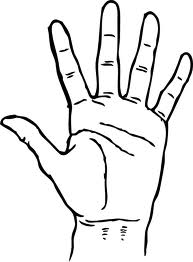 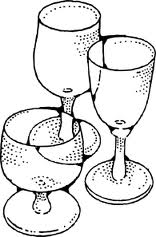 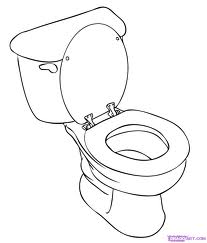 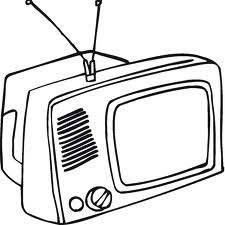 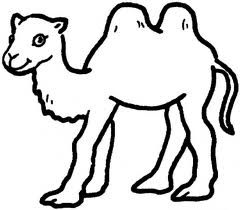    _ _ _ _ _ _	         _ _ _ _	      _ _ _ _ _ _ _ _ _	    _ _ _ _ _ _ _         _ _ _ _ _ _	  _ _ _ _ _ _